附件2：深圳市民营及中小企业发展专项资金申报系统企业国内市场开拓项目备案操作指南注册与登录打开浏览器输入地址（http://sbxt.szsmb.gov.cn/ ）后，按回车键,进入系统首页。如下图：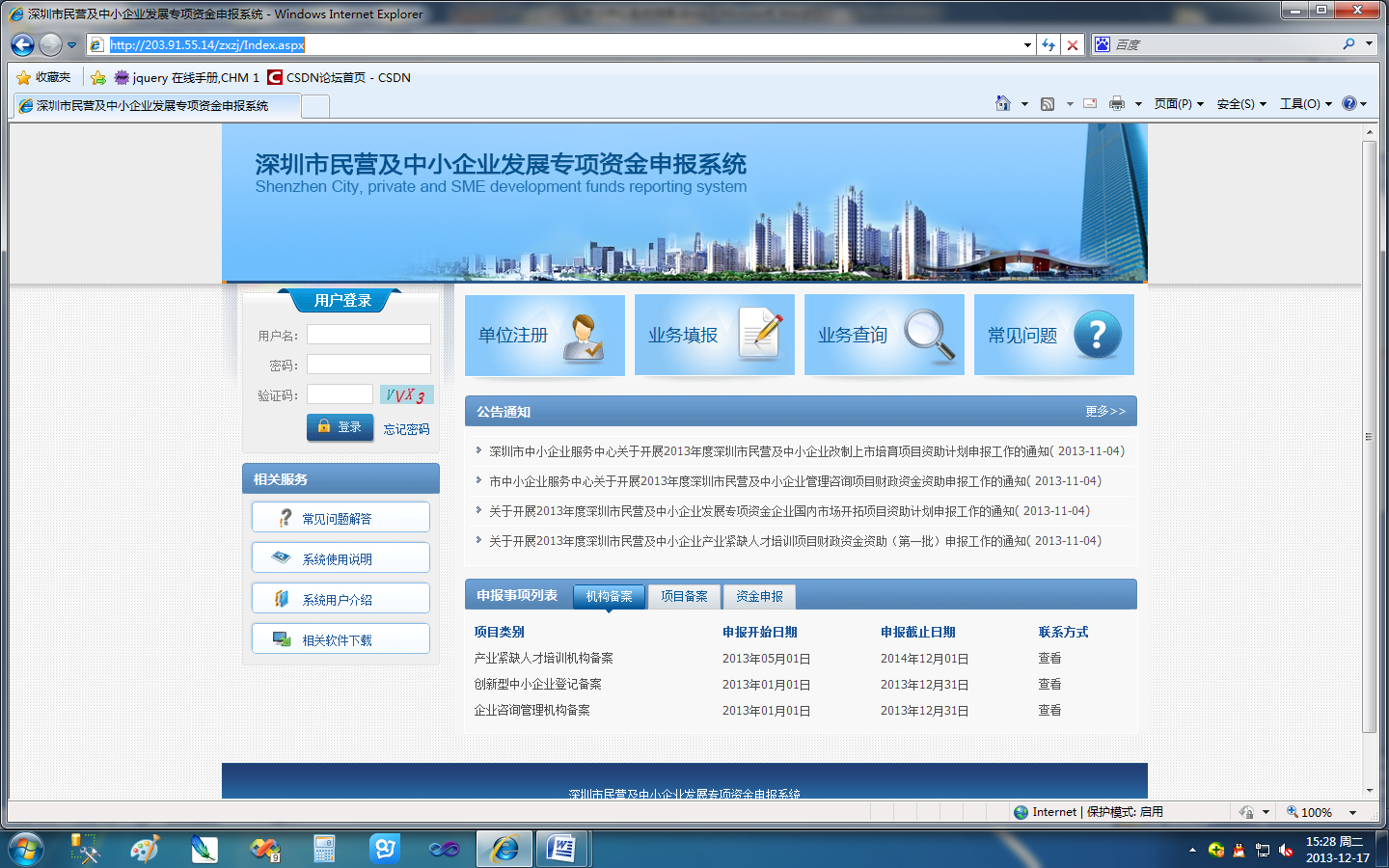 （一）用户注册首次登录本系统的新用户需要先进行用户注册，以获取用户名、密码。点击首页的“单位注册”按钮将会打开如下页面：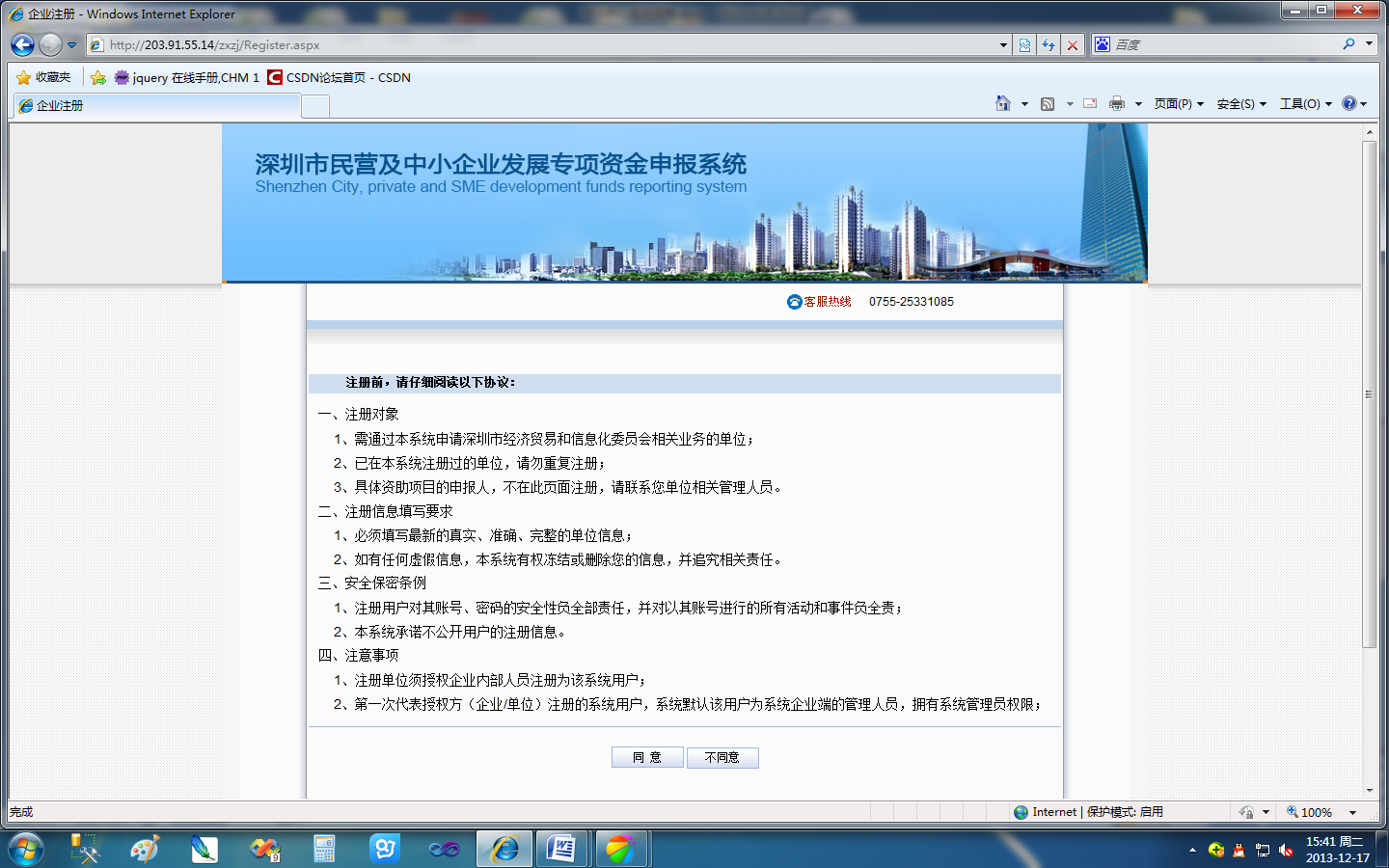 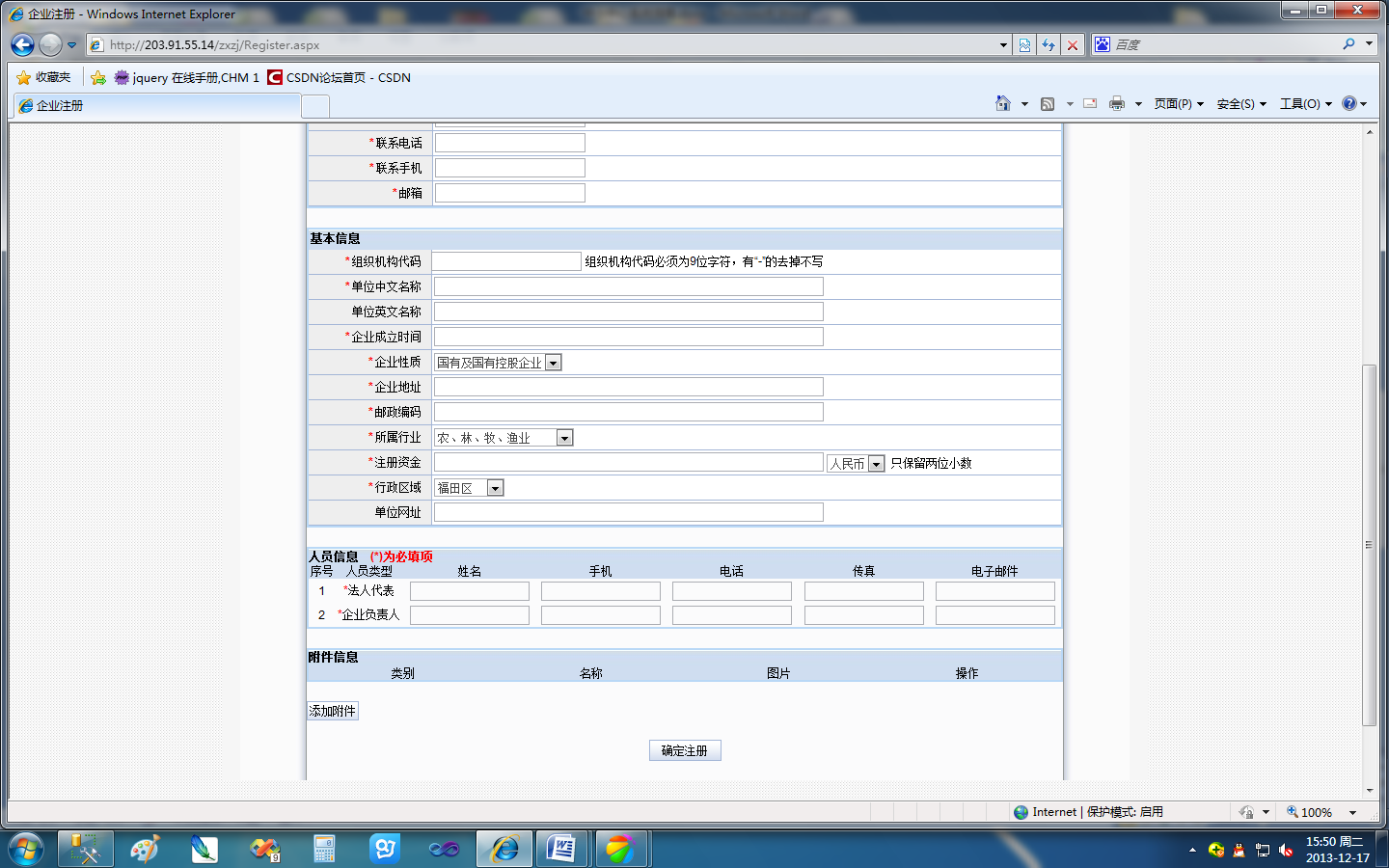 用户登录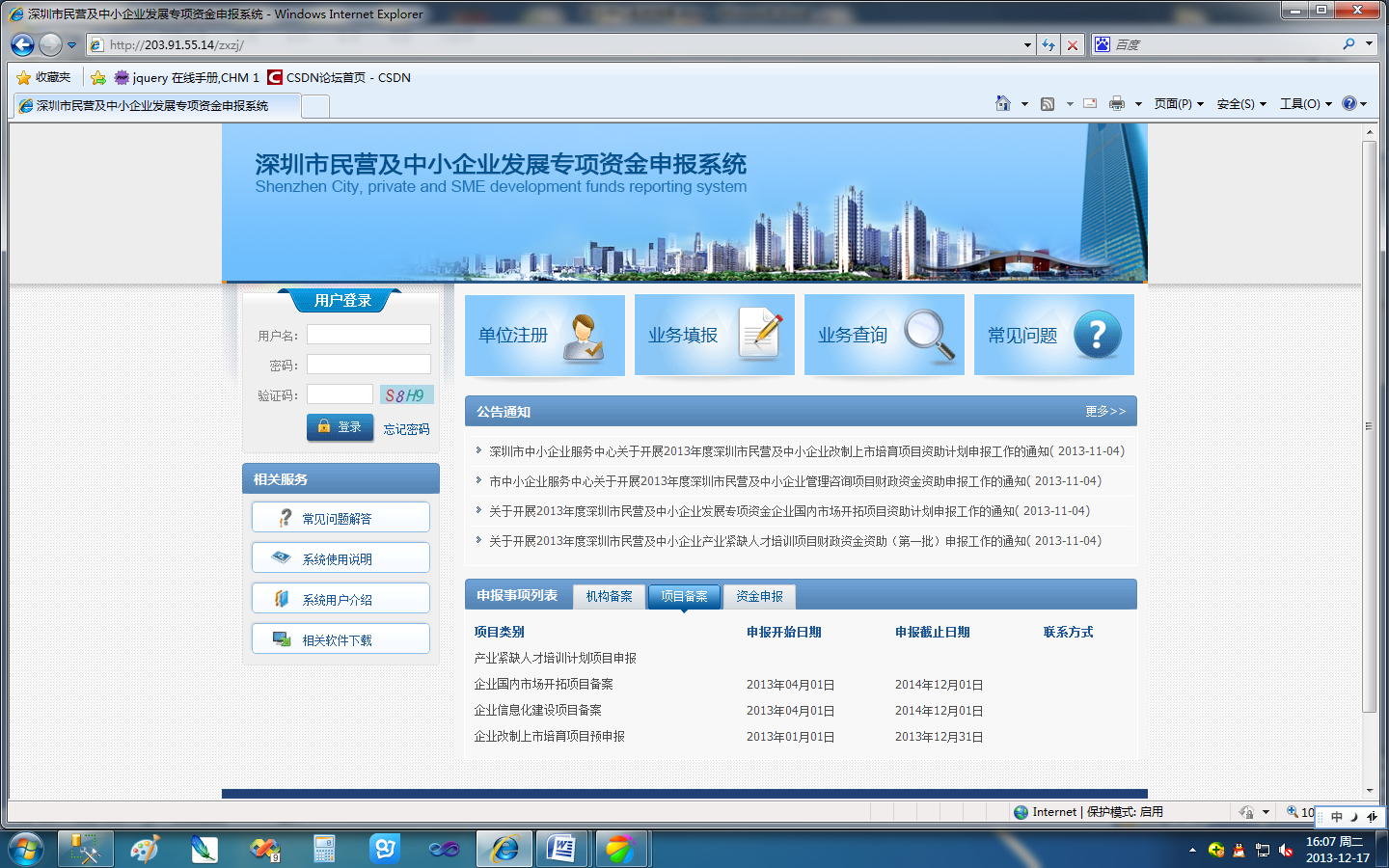 密码找回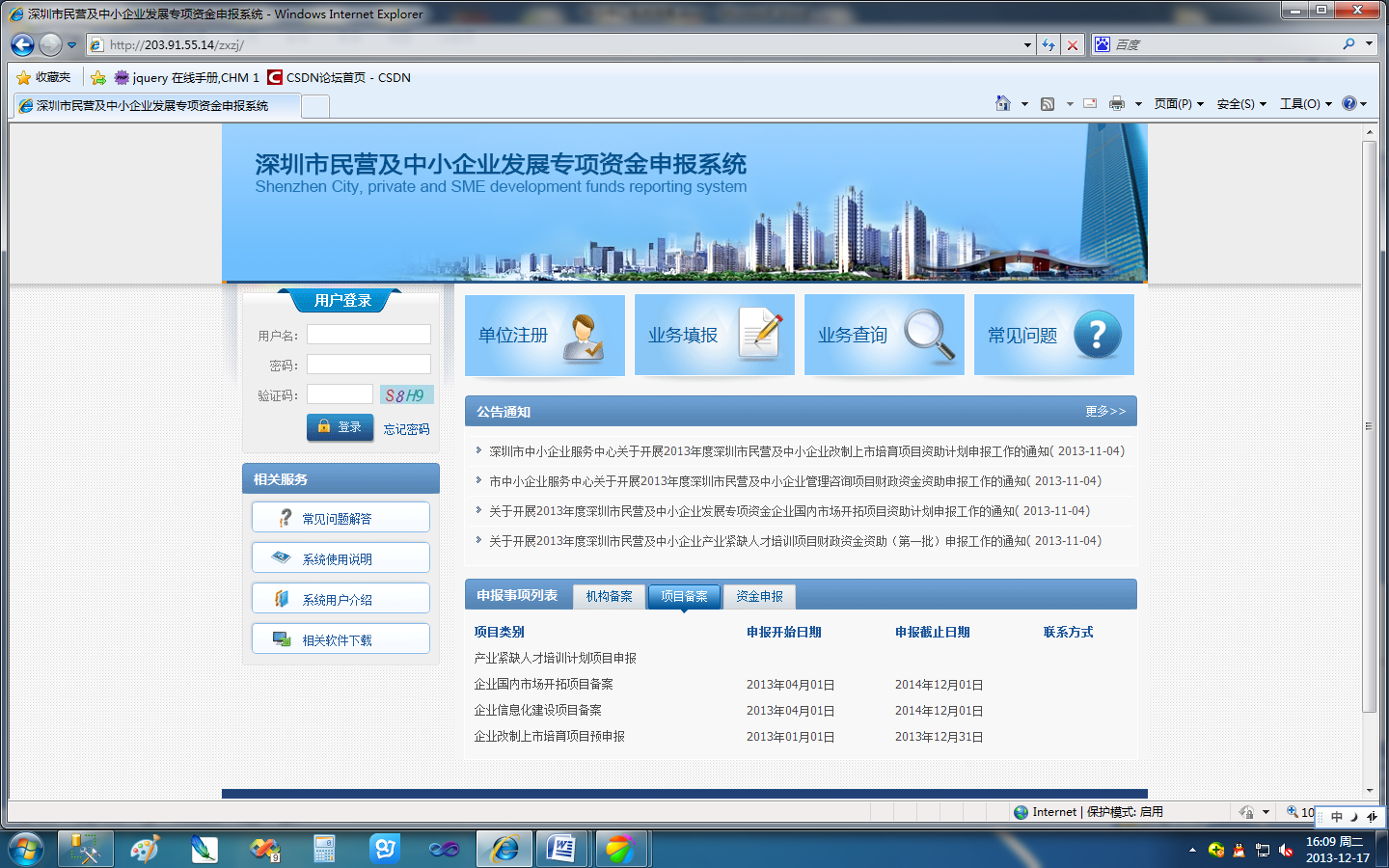 密码找回功能页面如下：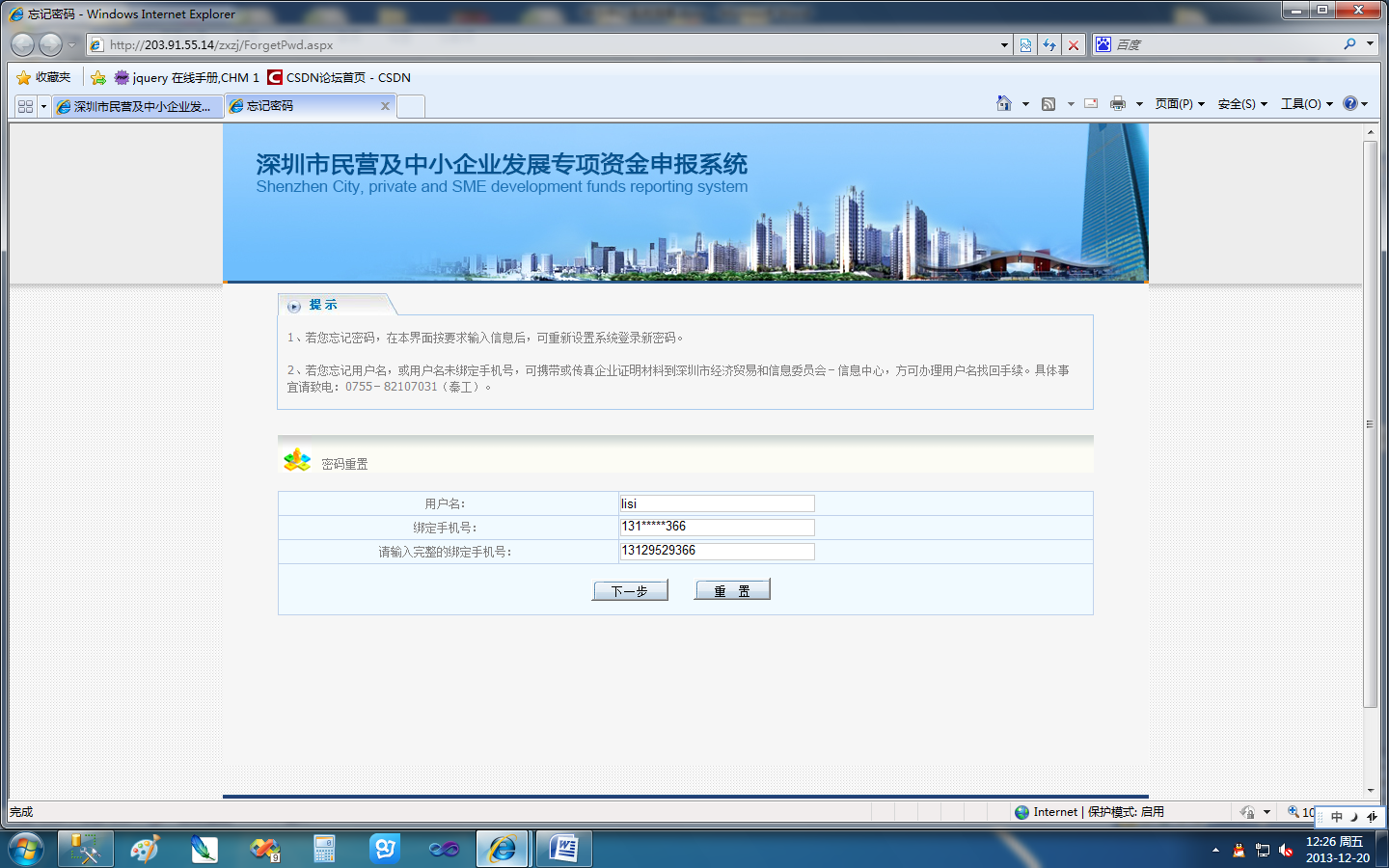 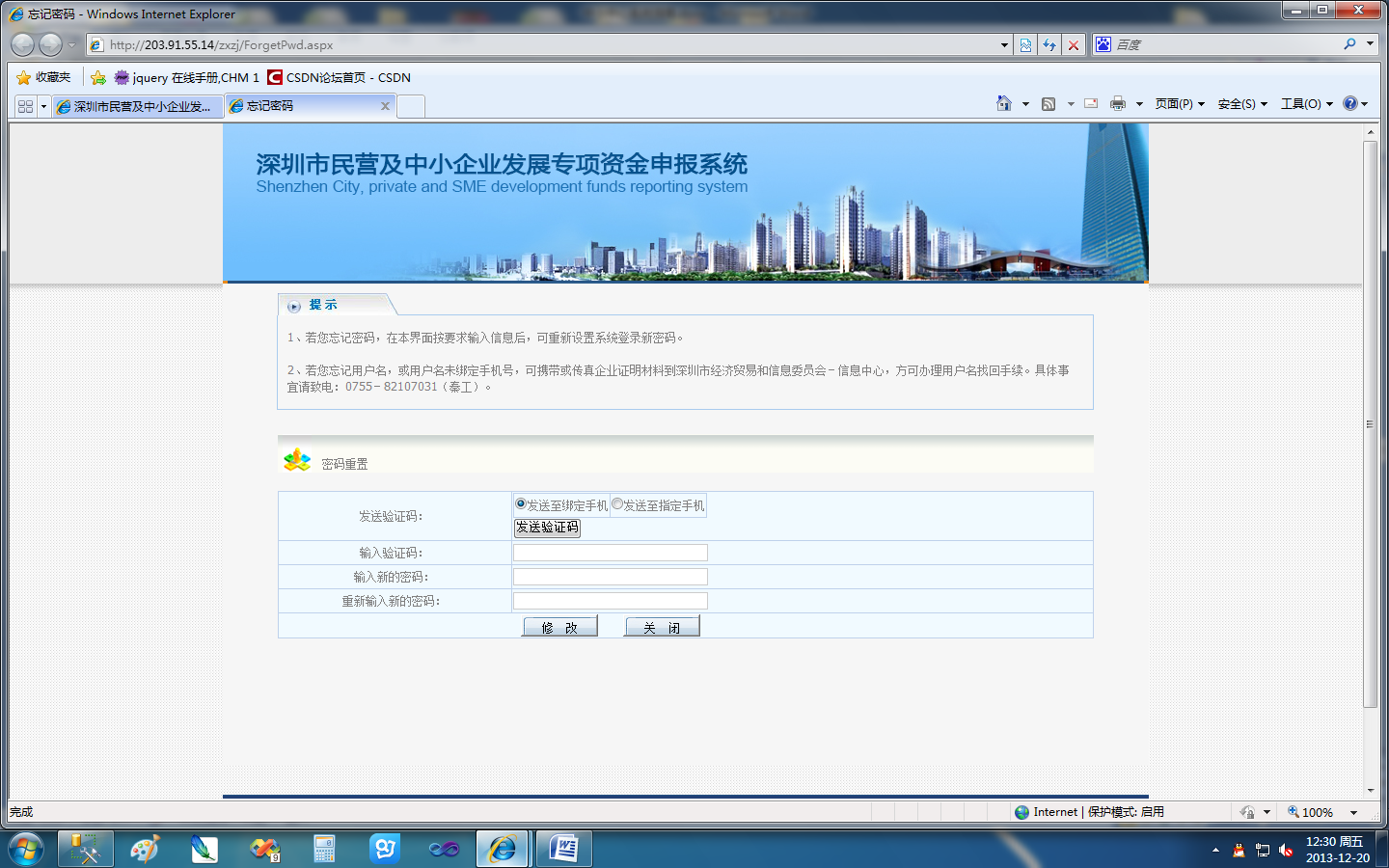 项目备案系统登录后，显示页面如下：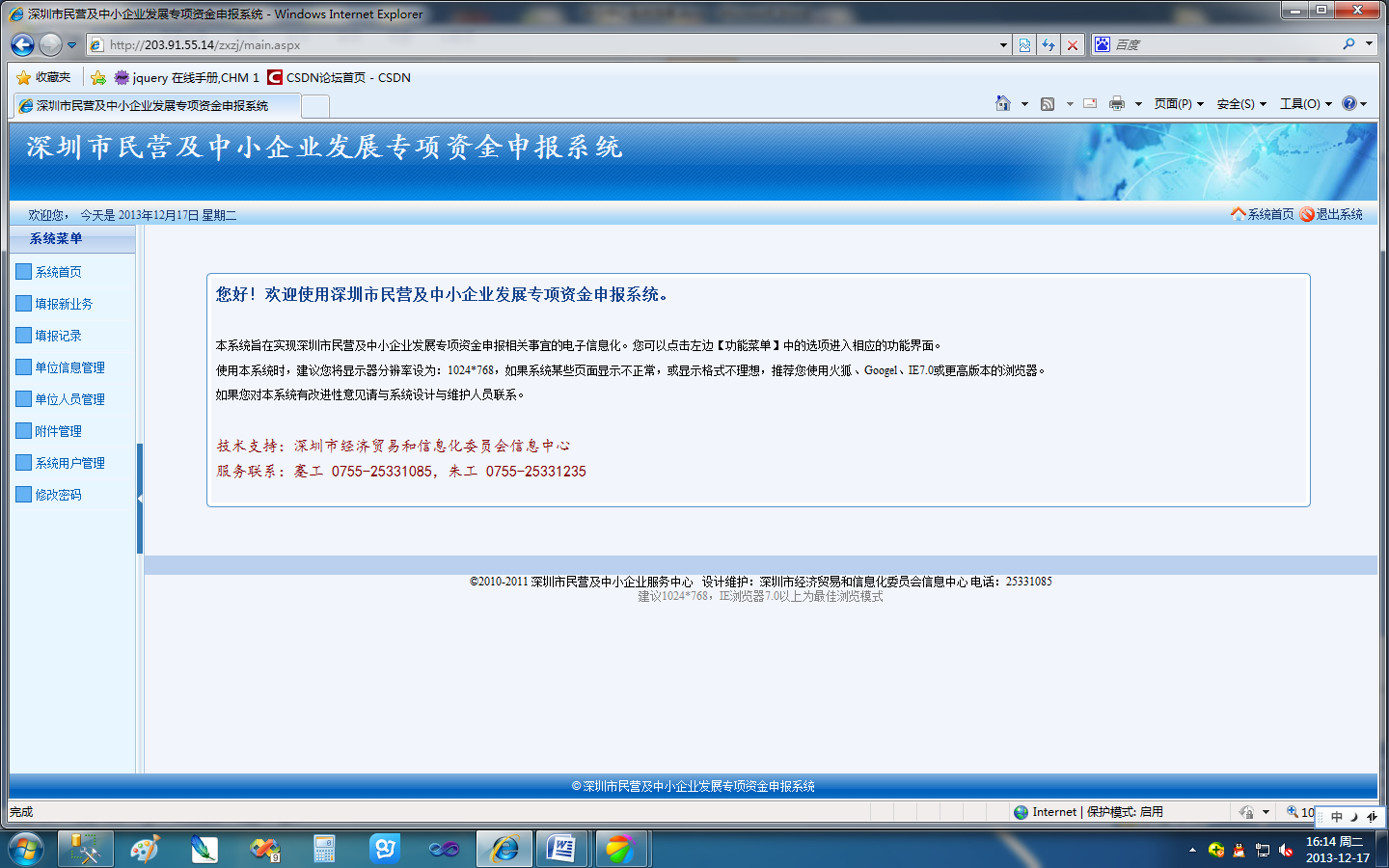 （一）备案填报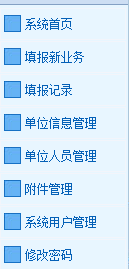 1、点击功能菜单的“填报新业务”会打开如下页面：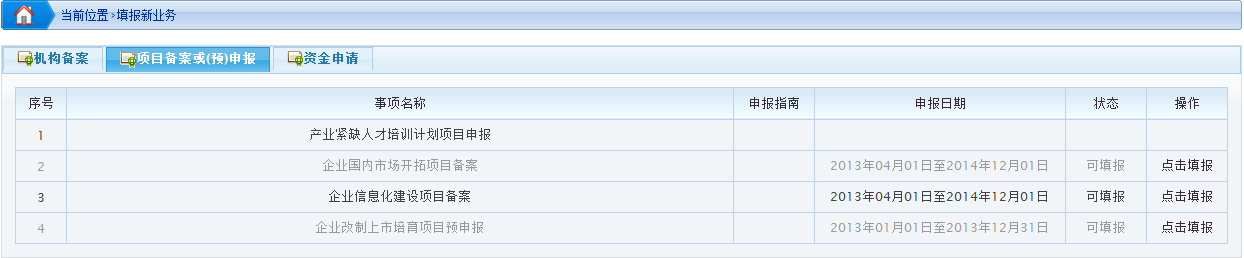 2、点击“操作”栏目下对应“事项名称”为“企业国内市场开拓项目备案”的“点击填报”，会弹出“填报说明”，如下图所示：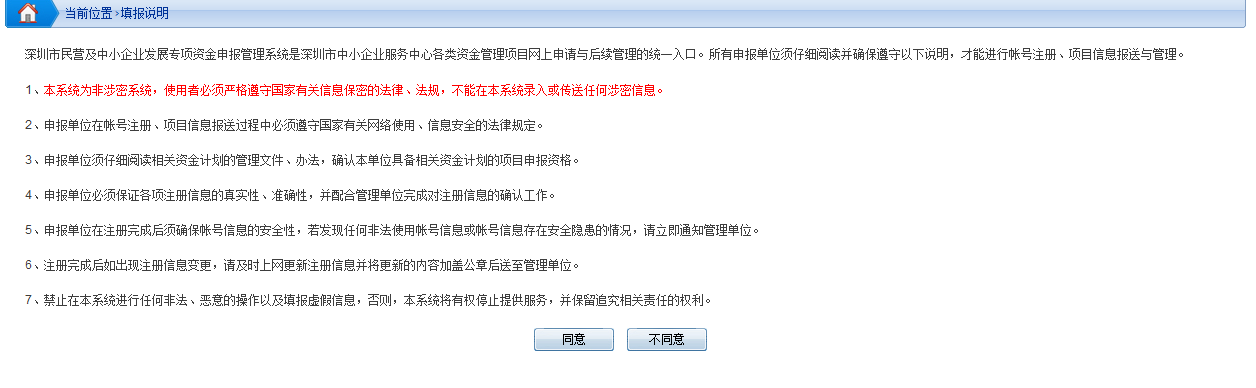 3、点击“同意”后，显示页面如下：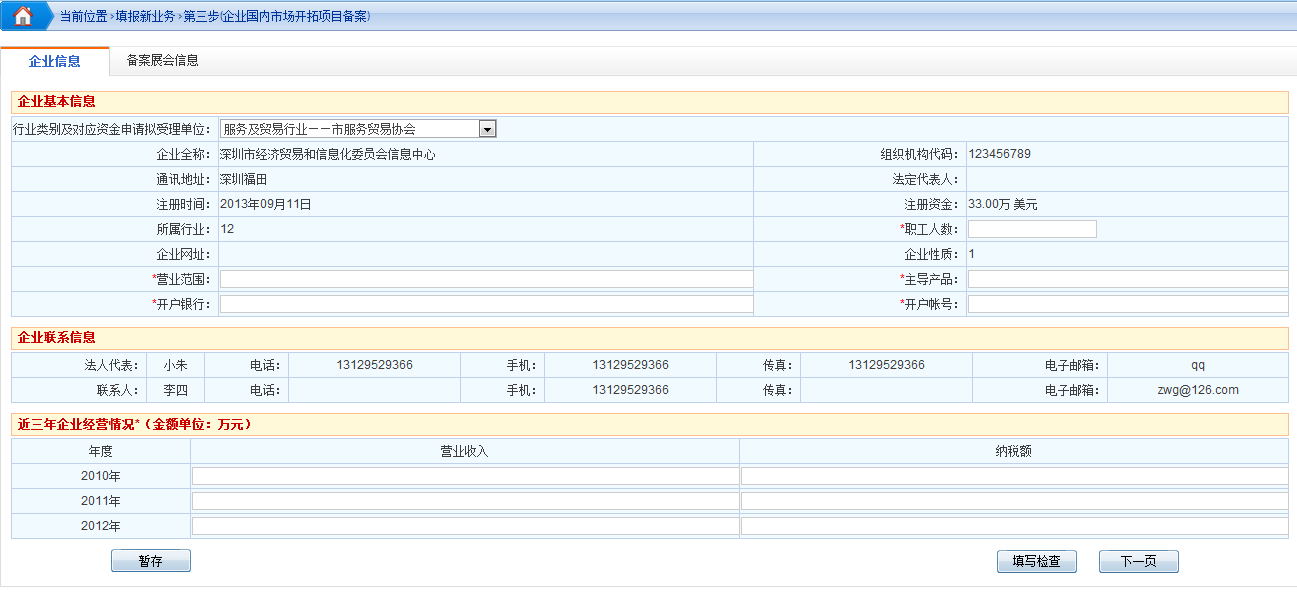 4、填报过程中，如需暂时退出本系统，可点击按钮来对已填报的信息进行保存。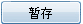 5、数据保存成功时会有“数据保存成功”的提示信息，如图：。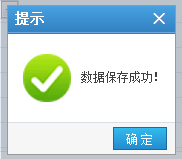 6、页面信息内容填写完整后，可直接点击页面右下方的按钮，按钮点击后会自动保存并切换到下一页面，见下图：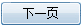 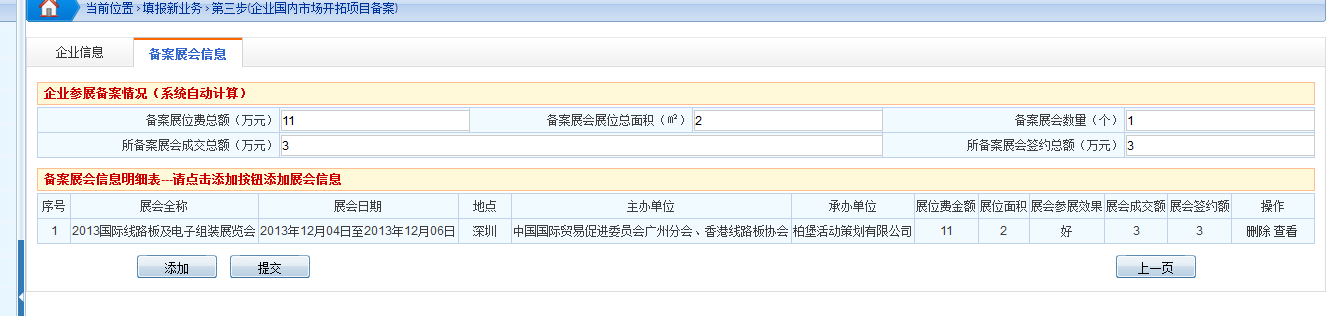 7、点击按钮，会弹出如下页面：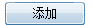 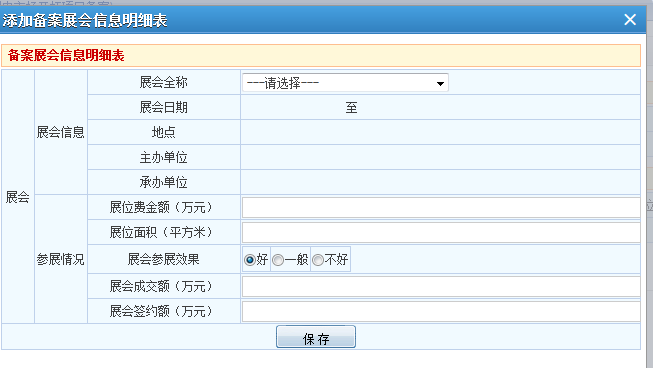 8、备案明细表填好并保存成功后，会弹出如下提示窗口，点击将关闭窗口，点击可继续添加新的备案展会项目的填报。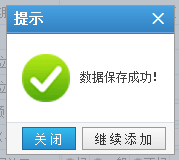 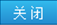 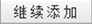 9、添加的备案展会成功后，“备案展会信息”页面将显示如下：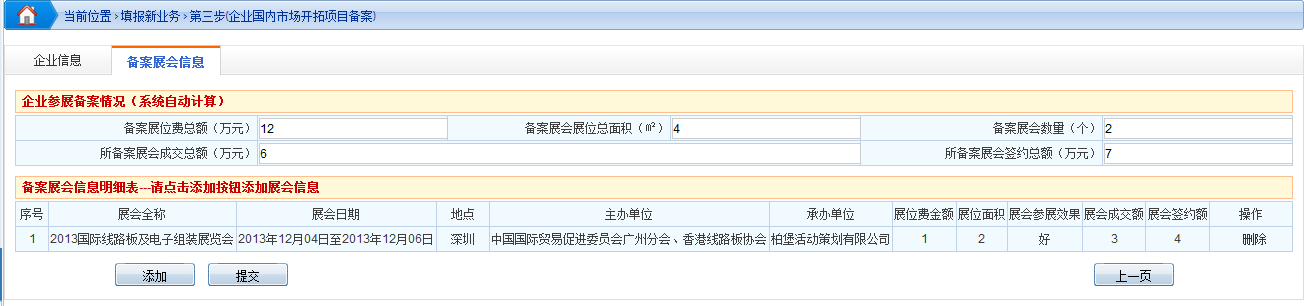 10、如需添加新的展会项目备案，点击“添加”按钮继续操作。11、数据填写完整后，可以点击按钮进行申报提交，提交成功后会弹出提示。至此，“企业国内市场开拓项目备案”申请完成。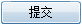 （二）填报信息查询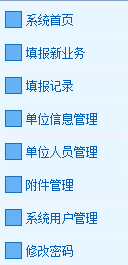 1、申请企业在本系统填报的项目信息可以在“填报记录”菜单中查询。点击系统菜单中的“填报记录”后，显示的界面如下：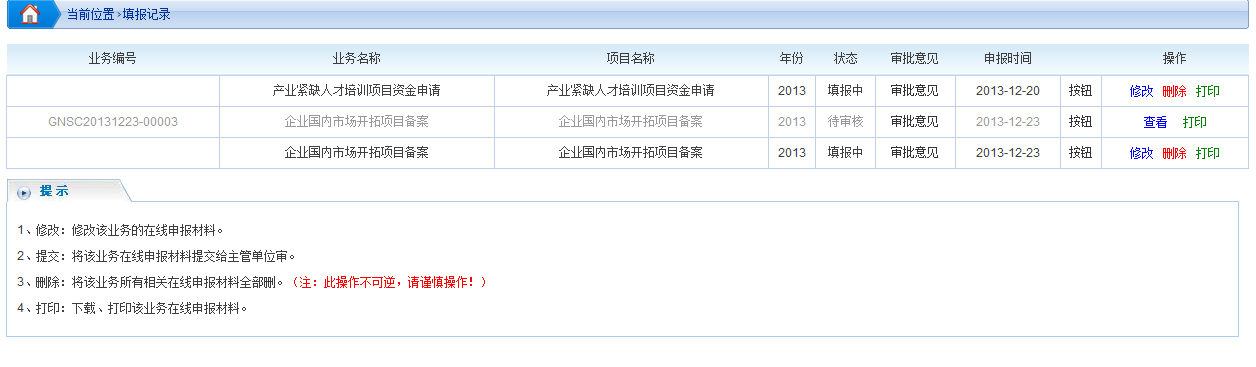 2、如所填报的备案信息尚未提交，可点击“操作”项目下的“修改”按钮，在新的界面继续备案信息填报和修改并上报（此操作步骤见“备案填报”3-11）。3、如备案信息已经提交成功，可以点击“查看”按钮对所提交的备案信息查询。企业信息管理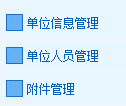 在系统菜单中点击对应的按钮可分别对单位信息、单位人员信息、单位上传的附件进行管理。（一）单位信息管理页面：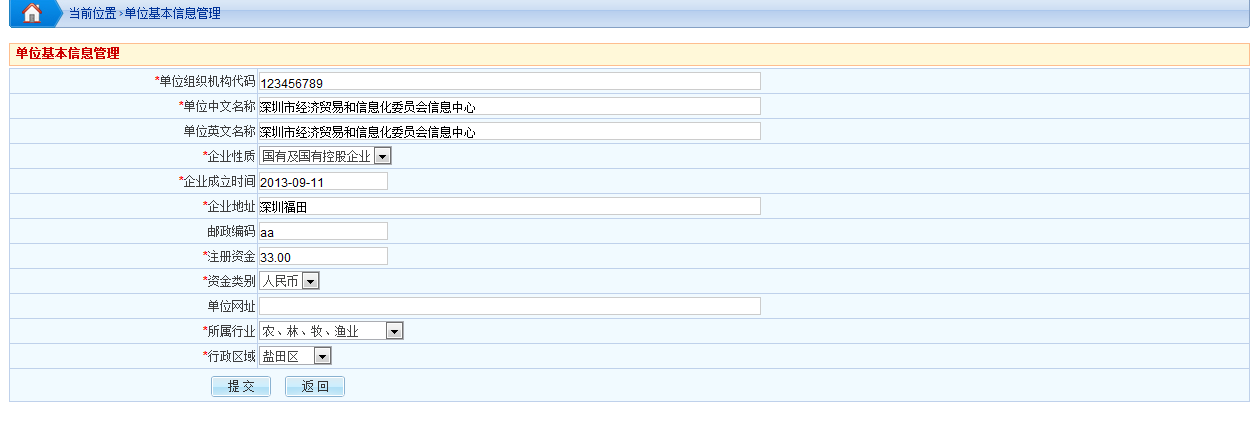 （二）单位人员管理页面：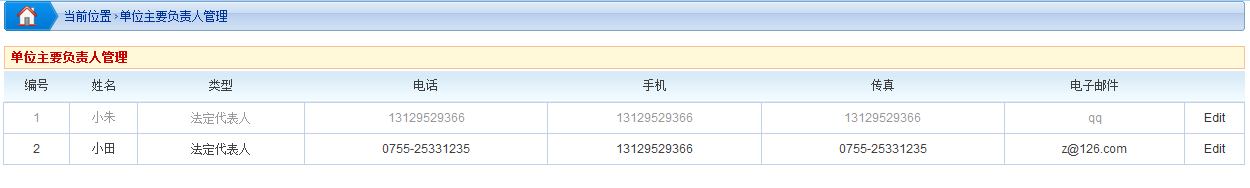 点击“Edit”按钮后该行将变为可编辑状态，如下图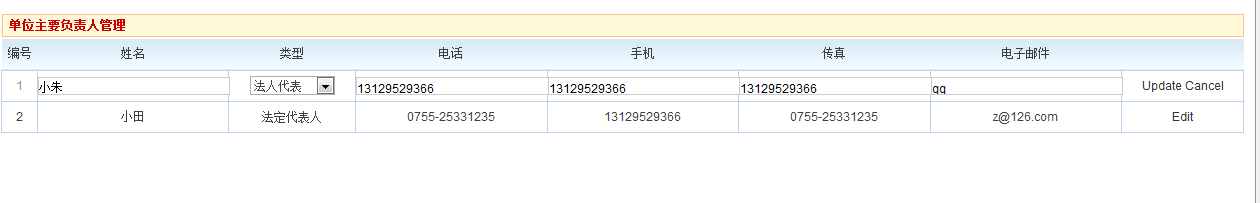 （三）附件管理页面：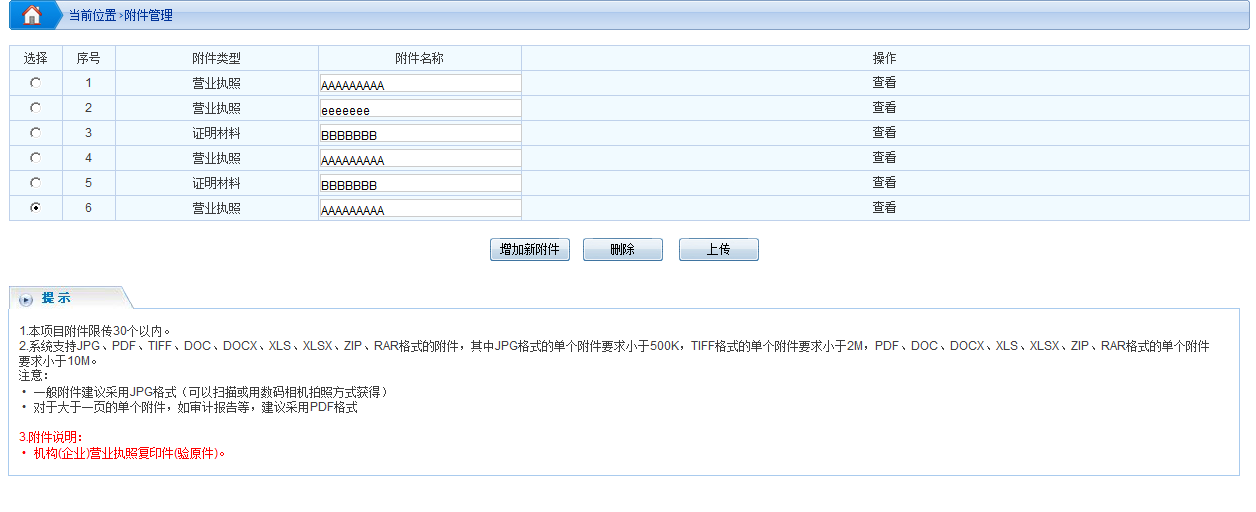 1、点击“增加新附件”按钮，列表中会新增一条可编辑行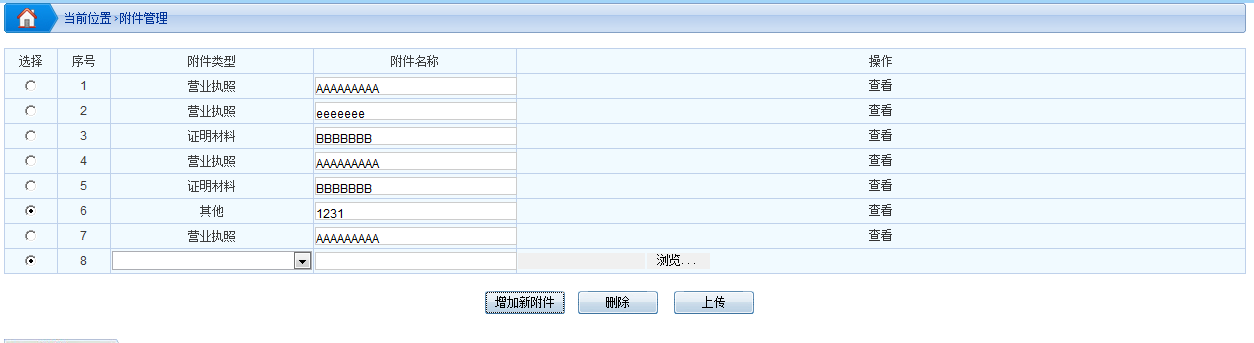 2、上传文件成功后会弹出“文件上传成功”提示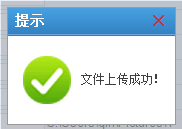 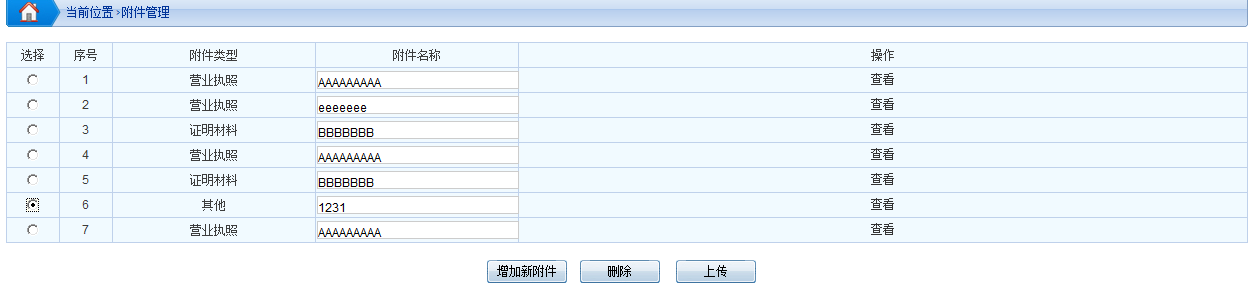 系统信息管理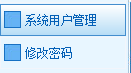 在主菜单中点击对应的按钮可分别对系统用户、用户密码进行管理。系统用户管理页面：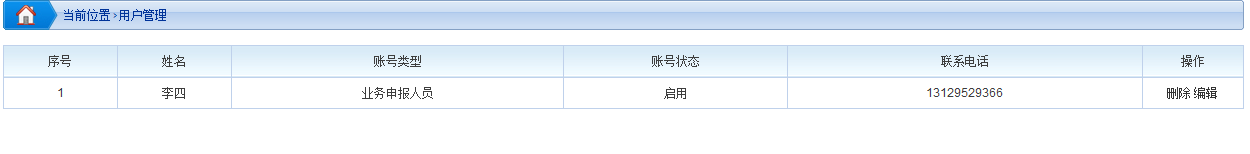 点击“编辑”按钮，会弹出如下窗口：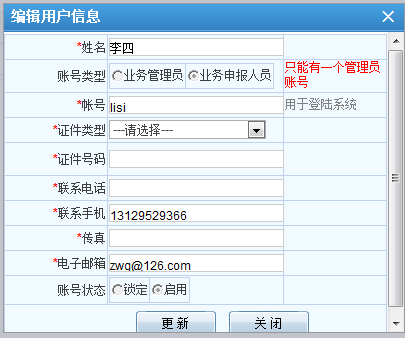 （二）修改密码页面：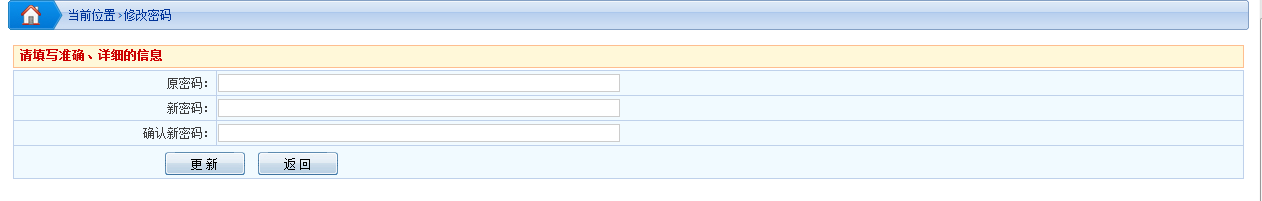 